RZĘDZIANOWICE 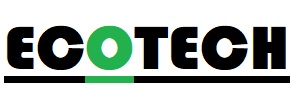 ZMIESZANE19161512,2610,247,215,192,16,3013,2711,251513TWORZYWA SZTUCZNE108632,3128222219171213PAPIER108632,3128222219171213SZKŁO108632,3128222219171213BIOODPADY 19161512,2610,247,215,192,16,3013,2711,251513WIELKOGABARYTOWE22 LUTY22 LUTY22 LUTY22 LUTY22 LUTY22 LUTY22 LUTY